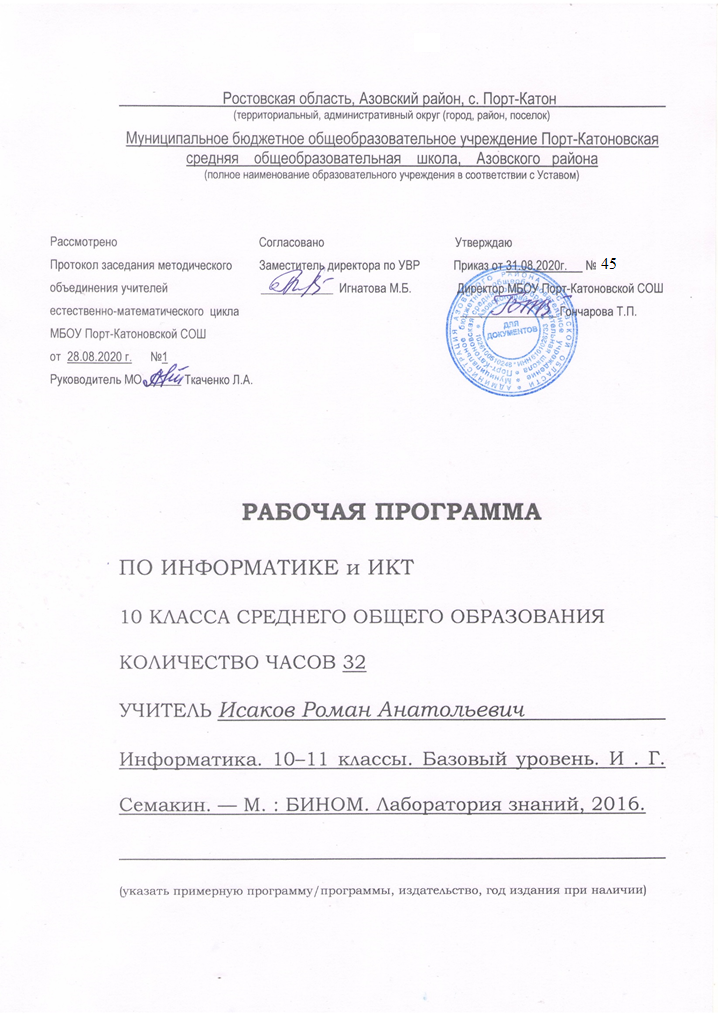 Пояснительная запискаРабочая программа определяет содержание образования определенных уровня и направленности на основе обязательного минимума содержания с учетом максимального объема учебной нагрузки обучающихся, а также требований к уровню подготовки выпускников, устанавливаемые государственными образовательными стандартами Российской Федерации (ст. 7) , ориентирована на учащихся 10-11 классов и реализуется на основе следующей нормативно-методической документации:1.	Федеральный закон об образовании в  «Российской Федерации от 29 декабря 2012 г. N 273-ФЗ2.	Федеральный закон от 01.12.2007 №309 (ред. от 23.07.2013) «О внесении изменений в отдельные  законодательные акты  РФ в части изменения структуры Государственного образовательного стандарта»3.	Областной закон от 14.11 2013 №26-3С «Об образовании в Ростовской области»4.	Постановление правительства Ростовской области от 25.09.2013 № 596 «Об утверждении государственной программы Ростовской области «Развитие  образования». Постановление правительства Ростовской области от 06.03.2014 №158 « О внесении изменений в постановление Правительства Ростовской области»5.	Постановление Главного государственного санитарного врача РФ от 29.12 2010 №189 «Об утверждении СанПиН 2.4.2..2821-10 «Санитарно-эпидемиологические требования к условиям и организации обучения в общеобразовательных учреждениях»6.	Приказ Минобразования России от 5.03 2004 №1089 «Об утверждении федерального компонента государственных образовательных стандартов начального общего, основного общего и среднего (полного) общего образования»7.	Приказ Минобразования Ростовской области от 30.06.2010 № 582 «Об утверждении плана по модернизации общего образования на 2011-2015 годы»8.	Приказ Минобрнауки России от 17.12.2010 №1897 «Об утверждении и введении в действие федерального государственного образовательного стандарта основного общего образования»9.	Приказ Минобрнауки России от 10.11.2011 №2643 «О внесении изменений в Федеральный компонент государственных образовательных стандартов начального общего, основного общего и среднего (полного) общего образования», утвержденный приказом Министерства образования РФ от 5.03 2004 №189.10.	Приказ Министерства образования и науки Российской Федерации (Минобрнауки России) от 27 декабря 2011 г. N 2885 г. Москва11.	Федеральный компонент государственного стандарта общего образования. Математика (приказ МО РФ №1089 от 5.03.2004г.)12.	  Федеральный базисный учебный план и примерные учебные планы (приказ МО РФ №1312 от 9.03.2004г.)13.	Федеральный перечень учебников, рекомендованных Министерством образования Российской Федерации к использованию в образовательном процессе в общеобразовательных учреждениях на 2019-2020 уч. год14. Федерального государственного образовательного стандарта основного общего образования (ФГОС ООО) , утвержденного приказом Министерства образования и науки РФ от 17.12.2010 г. № 1897;15. Содержание данной программы соответствует содержанию авторской программы базового курса «Информатика» для старшей школы (10-11 классы) авторов Семакина И.Г., Хеннера, Е.К, Шеиной Т.Ю.	16. Основной образовательной программы среднего общего образования МБОУ Порт-Катоновской СОШ Азовского района;	17. Учебного плана МБОУ Порт-Катоновской СОШ Азовского района на текущий учебный год.В программе предложен авторский подход в части структурирования учебного материала, определения последовательности его изучения, путей формирования системы знаний, умений и способов деятельности, развития, воспитания и социализации учащихся. Программа является ключевым компонентом учебно-методического комплекта по информатике для основной школы (автор И . Г. Семакин;  издательство «БИНОМ. Лаборатория знаний»)В состав учебно-методического комплекса входят:Информатика. Базовый уровень :учебник для 10 класса / И . Г. Семакин, Е.К. Хеннер, Т.Ю. Шейна. 6-е изд. — М. : БИНОМ. Лаборатория знаний, 2016. — 264 с.Изучение информатики и ИКТ в старшей школе на базовом уровне направлено на достижение следующих целей:освоение системы базовых знаний, отражающих вклад информатики в формирование современной научной картины мира, роль информационных процессов в обществе, биологических и технических системах;овладение умениямиработать с различными видами информации с помощью компьютера и других средств информационных и коммуникационных технологий (ИКТ), организовывать собственную информационную деятельность и планировать ее результаты;развитиепознавательных интересов, интеллектуальных и творческих способностей путем освоения и использования методов информатики и средств ИКТ при изучении других школьных предметов;воспитаниеответственного отношения к информации с учетом правовых и этических аспектов ее распространения; избирательного отношения к полученной информации;приобретение опытаиспользования информационных технологий в индивидуальной и коллективной учебной и познавательной, в том числе проектной деятельности;выработка навыковприменения средств ИКТ в повседневной жизни, при выполнении индивидуальных и коллективных проектов, в учебной деятельности, дальнейшем освоении профессий, востребованных на рынке труда.Основная задача курса:познакомитьучащихся понятиями: «система», «информация», «модель», «алгоритм» и их ролью в формировании современной картины мира;раскрытьобщие закономерности информационных процессов в природе, обществе, технических системах;познакомитьс принципами структурирования, формализации информации выработать умение строить информационные модели для описания объектов и систем;развиватьалгоритмический и логический стили мышления;сформироватьумение организовать поиск информации, необходимой для решения поставленной задачи;сформироватьумение планировать структуру действий, необходимых для достижения заданной цели, при помощи фиксированного набора средств;сформироватьнавыки поиска, обработки, хранения информации посредством современных компьютерных технологий для решения учебных задач, а в будущем и в профессиональной деятельности;выработатьпотребность обращаться к компьютеру при решении задач из любой предметной области, базирующуюся на осознанном владении информационными технологиями и навыках взаимодействия с компьютером.	В учебном плане МБОУ Порт-Катоновская СОШ 2020-2021 учебного года на изучение предмета в 10 классе отводится 35 часов (1 ч в неделю). В соответствии с календарным учебным графиком программа будет выполнена за 32 часа.Планируемые результаты освоения учебного курса.Личностные результаты при изучении курса «Информатика» в соответствии с требованиями ФГОСформируются следующие личностные результаты.1 Сформированность мировоззрения, соответствующего современному уровню развитиянауки и общественной практики. Каждая учебная дисциплина формирует определенную составляющую научного мировоззрения. Информатика формирует представления учащихся о науках, развивающих информационную картину мира, вводит их в область информационной деятельности людей. Ученики узнают о месте, которое занимает информатика в современной системе наук, об информационной картине мира, ее связи с другими научными областями. Ученики получают представление о современном уровне и перспективах развития ИКТ-отрасли, в реализации которых в будущем они, возможно, смогут принять участие.2 Сформированность навыков сотрудничества со сверстниками, детьми младшего возраста, взрослыми в образовательной, общественно полезной, учебно-исследовательской, проектной и других видах деятельности. Эффективным методом формирования данных качеств является учебно-проектная деятельность. Работа над проектом требует взаимодействия между учениками — исполнителями проекта, а также между учениками и учителем, формулирующим задание для проектирования, контролирующим ход его выполнения и принимающим результаты работы. В завершение работы предусматривается процедура защиты проекта перед коллективом класса, которая также требует наличия коммуникативных навыков у детей.3 Бережное, ответственное и компетентное отношение к физическому и психологическому здоровью как к собственному, так и других людей, умение оказывать Работа за компьютером (и не только над учебными заданиями) занимает у современных детей все больше времени, поэтому для сохранения здоровья очень важно знакомить учеников с правилами безопасной работы за компьютером, с компьютерной эргономикой.4 Готовность и способность к образованию, в том числе самообразованию, на протяжении всей жизни; сознательное отношение к непрерывному образованию как условию успешной профессиональной и общественной деятельности; осознанный выбор будущей профессии и возможностей реализации собственных жизненных планов.Данное качество формируется в процессе развития навыков самостоятельной учебной и учебно-исследовательской работы учеников. Выполнение проектных заданий требует от ученика проявления самостоятельности в изучении нового материала, в поиске информации в различных источниках. Такая деятельность раскрывает перед учениками возможные перспективы в изучении предмета и в дальнейшей профориентации в этом направлении. Во многих разделах учебников рассказывается об использовании информатики и ИКТ в различных профессиональных областях и перспективах их развития.Метапредметные результаты при изучении курса «Информатика» в соответствии с требованиями ФГОС формируются следующие метапредметные результаты.1. Умение самостоятельно определять цели и составлять планы; самостоятельно осуществлять, контролировать и корректировать учебную и внеучебную (включая внешкольную) деятельность; использовать все возможные ресурсы для достижения целей; выбирать успешные стратегии в различных ситуациях.Данная компетенция формируется при изучении информатики в нескольких аспектах:учебно-проектная деятельность: планирование целей и процесса выполнения проекта и самоконтроль за результатами работы;изучение основ системологии: способствует формированию системного подхода к анализу объекта деятельности;алгоритмическая линия курса: алгоритм можно назвать планом достижения цели исходя из ограниченных ресурсов (исходных данных) и ограниченных возможностей исполнителя (системы команд исполнителя).2. Умение продуктивно общаться и взаимодействовать в процессе совместной деятельности, учитывать позиции другого, эффективно разрешать конфликты.Формированию данной компетенции способствуют следующие аспекты методической системы курса:формулировка многих вопросов и заданий к теоретическим разделам курса стимулирует к дискуссионной форме обсуждения и принятия согласованных решений;ряд проектных заданий предусматривает коллективное выполнение, требующее от учеников умения взаимодействовать; защита работы предполагает коллективное обсуждение ее результатов.3. Готовность и способность к самостоятельной информационно-познавательной деятельности, включая умение ориентироваться в различных источниках информации, критически оценивать и интерпретировать информацию, получаемую из различных источников.Информационные технологии являются одной из самых динамичных предметных областей. Поэтому успешная учебная и производственная деятельность в этой области невозможна без способностей к самообучению, к активной познавательной деятельности.Интернет является важнейшим современным источником информации, ресурсы которого постоянно расширяются. В процессе изучения информатики ученики осваивают эффективные методы получения информации через Интернет, ее отбора и систематизации.4. Владение навыками познавательной рефлексии как осознания совершаемых действий и мыслительных процессов, их результатов и оснований, границ своего знания и незнания, новых познавательных задач и средств их достижения.Формированию этой компетенции способствует методика индивидуального дифференцированного подхода при распределении практических заданий, которые разделены натри уровня сложности: репродуктивный, продуктивный и творческий. Такое разделение станет для некоторых учеников стимулирующим фактором к переоценке и повышению уровня своих знаний и умений. Дифференциация происходит и при распределении между учениками проектных заданий.Предметные результаты при изучении курса «Информатика» в соответствии с требованиями ФГОС формируются следующие предметные результаты, которые ориентированы на обеспечение, преимущественно, общеобразовательной и общекультурной подготовки.-	Сформированность представлений о роли информации и связанных с ней процессов в окружающем мире-	Владение навыками алгоритмического мышления и понимание необходимости формального описания алгоритмов-	Владение умением понимать программы, написанные на выбранном для изучения универсальном алгоритмическом языке высокого уровня-	Владение знанием основных конструкций программирования-	Владение умением анализировать алгоритмы с использованием таблиц-	Владение стандартными приемами написания на алгоритмическом языке программы для решения стандартной задачи с использованием основных конструкций программирования и отладки таких программ-	Использование готовых прикладных компьютерных программ по выбранной специализации-	Сформированность представлений о способах хранения и простейшей обработке данных-	Сформированность базовых навыков и умений по соблюдению требований техники безопасности, гигиены и ресурсосбережения при работе со средствами информатизации.Ученик научится:-	что такое язык представления информации; какие бывают языки-	понятиям «кодирование» и «декодирование» информации-	понятиям «шифрование», «дешифрование».-	использовать термины «информация», «сообщение», «данные», «кодирование», а также понимать разницу между употреблением этих терминов в обыденной речи и в информатике;-	описывать размер двоичных текстов, используя термины «бит», «байт» и производные от них; -	использовать термины, описывающие скорость передачи данных; -	записывать в двоичной системе целые числа от 0 до 256; -	кодировать и декодировать тексты при известной кодовой таблице;-	использовать основные способы графического представления числовой информации.-	понимать термин «алгоритм»; знать основные свойства алгоритмов (фиксированная система команд, пошаговое выполнение, детерминированность, возможность возникновения отказа при выполнении команды);-	составлять неветвящиеся (линейные) алгоритмы управления исполнителями и записывать их на выбранном алгоритмическом языке (языке программирования);-	использовать логические значения, операции и выражения с ними;-	понимать (формально выполнять) алгоритмы, описанные с использованием конструкций ветвления (условные операторы) и повторения (циклы), вспомогательных алгоритмов, простых и табличных величин;-	создавать алгоритмы для решения несложных задач, используя конструкции ветвления (условные операторы) и повторения (циклы), вспомогательные алгоритмы и простые величины;-	создавать и выполнять программы для решения несложных алгоритмических задач в выбранной среде программирования.Ученик получит возможность:-	познакомиться с тремя философскими концепциями информации-	узнать о понятие информации в частных науках: нейрофизиологии, генетике, кибернетике, теории информации;-	узнать о примерах технических систем кодирования информации: азбука Морзе, телеграфный код Бодо-	узнать о том, что любые данные можно описать, используя алфавит, содержащий только два символа, например 0 и 1;-	познакомиться с тем, как информация (данные) представляется в современных компьютерах;-	познакомиться с двоичной системой счисления;-	познакомиться с двоичным кодированием текстов и наиболее употребительными современными кодами.-	познакомиться с использованием строк, деревьев, графов и с простейшими операциями с этими структурами;-	создавать программы для решения несложных задач, возникающих в процессе учебы и вне её.Содержание предмета.	Предмет информатики и икт в 10 классе рассчитан на продолжение изучения информатики после освоения основ предметав 7–9 классах. Систематизирующей основой содержания предмета «Информатика», изучаемого на разных ступенях школьного образования, является единая содержательная структураобразовательной области, которая включает в себя следующиеразделы:	1. Теоретические основы информатики.	2. Средства информатизации (технические и программные).	3. Информационные технологии.	4. Социальная информатика.1. Введение. 2 часа.Цели и задачи изучения курса информатики в 10 классе, составные части предметной области информатики. Техника безопасности и организация рабочего места. Повторение.2. Информация 10 часов.Три философские концепции информации, понятие информации в частных науках: нейрофизиологии, генетике, кибернетике, теории информации. Язык представления информации; какие бывают языки. Понятия «кодирование» и «декодирование» информации, примеры технических систем кодирования информации: азбука Морзе, телеграфный код Бодо, понятия «шифрование», «дешифрование». Сущность объемного (алфавитного) подхода к измерению информации, определение бита с алфавитной точки зрения, связь между размером алфавита и информационным весом символа (в приближении равновероятности символов), связь между единицами измерения информации: бит, байт, Кб, Мб, Гб. Сущность содержательного (вероятностного) подхода к измерению информации, определение бита с позиции содержания сообщенияОсновные принципы представления данных в памяти компьютера, представление целых чисел, диапазоны представления целых чисел без знака и со знаком,  принципы представления вещественных чисел.Способы кодирования текста в компьютере, способы представление изображения; цветовые модели, в чем различие растровой и векторной графики, способы дискретного (цифрового) представление звука.Практические работы№1 « Шифрование данных. Кодирование информации.»№2 «Измерение информации»№3 «Представление чисел»3. Информационные процессы 7часов.История развития носителей информации, современные (цифровые, компьютерные) типы носителей информации и их основные характеристики,  модель К Шеннона передачи информации по техническим каналам связи, основные характеристики каналов связи: скорость передачи, пропускная способность, понятие «шум» и способы защиты от шума.Основные типы задач обработки информации, понятие исполнителя обработки информации,  понятие алгоритма обработки информации.«Алгоритмические машины» в теории алгоритмов, определение и свойства алгоритма управления алгоритмической машиной, устройство и система команд алгоритмической машины Поста.Этапы истории развития ЭВМ, неймановская архитектура ЭВМ, использование периферийных процессоров (контроллеров), архитектура персонального компьютера, основные принципы архитектуры суперкомпьютеров.Практические работы№4 «Управление алгоритмическим исполнителем»№5 «Автоматическая обработка данных»4. Программирование 13 часов.Этапы решения задачи на компьютере, исполнитель алгоритмов, система команд исполнителя, возможности компьютера как исполнителя алгоритмов, система команд компьютера, классификация структур алгоритмов, основные принципы структурного программирования.Система типов данных в Паскале, операторы ввода и вывода, правила записи арифметических выражений на Паскале, оператор присваивания, структура программы на ПаскалеЛогический тип данных, логические величины, логические операции, правила записи и вычисления логических выражений, условный оператор IF,  оператор выбора selectcase.Различие между циклом с предусловием и циклом с постусловием, различие между циклом с заданным числом повторений и итерационным циклом, операторы цикла while и repeat – until,  оператор цикла с параметром for, порядок выполнения вложенных циклов.Понятие вспомогательного алгоритма и подпрограммы, правила описания и использования подпрограмм-функций, правила описания и использования подпрограмм-процедур.Правила описания массивов на Паскале, правила организации ввода и вывода значений  массива, правила программной обработки массивов.Правила описания символьных величин и символьных строк, основные функции и процедуры  Паскаля для работы с символьной информацией.Практические работы№7 «Программирование логических выражений»№8 «Программирование ветвящихся алгоритмов» Повторение 3 часаТематическое планирование учебного предмета.Приложение 1. Календарно-тематическое планирование 10 класс.№Название темыКол-во часов Количество контрольных работКоличество практических работ№Название темыКол-во часов Количество контрольных работ1Введение2102Информация10133Информационные процессы7124Программирование обработки информации13135Итоговое повторение310ИтогоИтого3558Номер урокаТема урокаДомашнее заданиеДата проведенияВведение 2 часа.Введение 2 часа.Введение 2 часа.Введение 2 часа.1Цели изучения курса информатики и ИКТ. Техника безопасности и организация рабочего места. Повторение.Повторение07.092Входная контрольная работа.14.09Информация – 10 часовИнформация – 10 часовИнформация – 10 часовИнформация – 10 часов3Анализ контрольной работы.Понятие информации. Представление информации, языки, кодирование. Введение. §1-221.094Практическая работа №1 « Шифрование данных. Кодирование информации.»28.095Измерение информации. Алфавитный подход§305.106Измерение информации. Содержательный подход§405.107Практическая работа №2 «Измерение информации»§3-412.108Представление чисел в компьютере§519.109Практическая работа №3 «Представление чисел»§526.1010Представление текста, изображения, и звука в компьютере§609.1111Решение задач по теме «Информация»§1-616.1112Контрольная работа №1 по теме «Информация »23.11Информационные процессы – 7 часовИнформационные процессы – 7 часовИнформационные процессы – 7 часовИнформационные процессы – 7 часов13Анализ контрольной работы.Хранение информации  и передача информации§7-830.1114Пропускная способность  канала и скорость передачи информации.§807.1215Решение задач по теме « Пропускная способность  канала и скорость передачи информации»14.1216Обработка информации и алгоритмы. Практическая работа №4 «Управление алгоритмическим исполнителем»§921.1217Автоматическая обработка информации. Практическая работа №5 «Автоматическая обработка данных»§1028.1218Информационные процессы в компьютере§1111.0119Контрольная работа №2 по  теме «Информационные процессы»18.01Программирование обработки информации – 13 часовПрограммирование обработки информации – 13 часовПрограммирование обработки информации – 13 часовПрограммирование обработки информации – 13 часов20Анализ контрольной работы.Алгоритмы и величины. Структура алгоритмов.§1325.0121Комбинация базовых структур. §1325.0122Паскаль- язык структурного программирования§1401.0223Элементы языка Паскаль и типы данных Операции, функции, выражения§15-1608.0224Оператор присваивания, ввод и вывод данных.  Практическая работа №6 «Программирование линейных алгоритмов»§1715.0225Логические величины, операции, выражения. Практическая работа №7 «Программирование логических выражений»§1822.0226Программирование ветвлений.§1901.0327Практическая работа №8 «Программирование ветвящихся алгоритмов»§1915.0328Пример поэтапной разработки  программы решения задачи§2029.0329Программирование циклов. Цикл с предусловием.§2105.0430Программирование циклов. Цикл с постусловием.§2112.0431Программирование циклов. Цикл с заданным числом повторений§2119.0432Контрольная  работа №3 по  теме «Программирование обработки информации» .26.04Итоговое повторение 3 часа.Итоговое повторение 3 часа.Итоговое повторение 3 часа.Итоговое повторение 3 часа.33Анализ контрольной работы.Итоговое повторение.17.0534Итоговая контрольная работа.24.0535Анализ итоговой работы. Подведение итогов.31.05